입 사 지 원 서위에 기재한 사항은 사실과 틀림이 없습니다.20  년   월   일 성  명 :                   (인)개인정보 수집 및 이용 동의서본인은 해디브자산운용㈜의 직원채용 절차와 관련하여 『개인정보보호법』 및 『신용정보의이용 및 보 호에관한법률』에 의거, 아래와 같이 해디브자산운용㈜이 본인의 개인정보를 수집 및 이용하는 것에 동의합니다.- 아   래 -1. 개인정보의 수집·이용 목적- 채용 과정에서 지원자의 적합여부 판단 - 본인확인 및 식별 절차- 지원자와의 의사소통 및 정보전달2. 수집·이용할 항목- 개인/고유 식별정보: 주민등록번호, 성명, 전화번호, 사진, 현주소, 연락처, 생년월일, 이메일 등- 채용전형 관련정보: 학력, 경력, 자격사항, 병역 등- 인사정보 및 가족사항: 직급, 직책, 근무기간, 임금, 관계 등3. 개인정보의 보유·이용 기간- 동의서 제출일로부터 채용절차 종료 시까지(이후 즉시 폐기)- 합격자의 경우 재직기간 및 퇴직 후 일정기간동안 보관- 개인정보 삭제 요청 시 즉시 파기※ 입사지원자는 “개인정보 수집·이용 조회”에 관한 동의를 거부할 수 있으나, 동의서를 제출하지 않을 경우 원활한 채용전형 절차가 진행되지 않을 수 있습니다.위에 기재한 사항은 사실과 틀림이 없습니다.20   년   월   일 성  명 :                   (인)질문사항* 아래 질문에 대해 성실히 답변해주시기 바랍니다. 해당 질문들은 저희와 함께 했을 때 서로 시너지를 낼 수 있는지를 판단하기 위함이며, 따라서 옳고 그름이 없습니다. 오히려 솔직하게 적어주시는 것이 서로에게 더 좋을 수 있다는 점 유의하시어 적어주시면 감사하겠습니다.일반 질문Q. 수많은 지원자 중, 왜 내가 합격해야 하는지?Q. 내가 합격하면 본인이 어떤 활동을 함으로써 다른 사람들에게 없는 역할을 할 수 있는지?Q. 살면서 가장 힘들었던 일, 그리고 그 일을 통해 내 삶에 어떤 변화나 영향이 있었는지?Q. 취미생활은 무엇인지? 그 취미를 어디까지 해봤는지?Q. 최근에 제일 집중해서 한 게 무엇인지? 취미, 공부, 일, 운동이든 어떤 식으로 집중해서 했는지? 그리고 집중해서 함으로써 어떤 결과를 얻었는지?Q. 새로운 일을 할 때 본인의 준비 순서와 방식은? Q. 요즘 하루 일과는 어떻게 되는지?Q. 매일 또는 매주 동일한 루틴으로 하는 활동이나 행동이 있는지?Q. 지금 그리고 향후 진로는 어떻게 잡고 있는지?Q. 돈을 언제까지 얼마나 벌고 싶은가? 돈 벌면 제일 먼저 하고 싶은 것은 무엇인지?Q. 살면서 부정적인 감정을 느낄 때 (화가 나거나, 질투가 나거나, 두려움이 느껴지거나), 어떤 생각이나 행동을 하는지?Q. 보통 어떨 때 스트레스를 받고 해소하는 방법은 무엇인지?Q. 지인 중에 가장 나이 많은 사람과 어린 사람은 몇 살인지? 어떻게 알게 됐는지?Q. 가까운 지인 중에 존경할만한 사람이 있는지? 있다면 어떤 부분을 그렇게 생각하는지?Q. 살면서 고생하는 길과 효율적인 길 중에 어느 것을 택하는지? 그리고 왜 그런 선택을 하는지?Q. ‘난 살면서 이런 것까지 해봤다’ 하는 게 있는지?Q. 본인의 인생에서 가장 큰 실패 사례는 무엇이며, 그 과정에서 배운 점이 나 느꼈던 감정은 무엇인지, 그리고 실패 후 어떤 행동이나 결정을 했는지?Q. 성과와 윤리 중 무엇을 우선하는지?Q. 인스타, 페이스북, X, 틱톡 등 어떤 SNS를 하는지?Q. 가장 좋아하는 책이나 많이 배운 책은? 거기서 뭘 배웠는지?Q. 좋아하는 인플루언서가 있는지? 왜 좋아하는지?Q. 금액적으로 얼마의 돈을 벌고 싶다는 생각이 있는지?Q. 자신이 책임감 있는 & 성실한 사람이란 걸 입증할 사례가 있는지?Q. 개인이 우선인가? 회사가 우선인가? 둘이 서로 충돌할 때 이 문제를 어떻게 푸시겠습니까?기타 질문Q. 회사에 묻고 싶은 내용이 있는지? (질문에 대한 답변은 면접 때 이야기하겠습니다.)위에 기재한 사항은 사실과 틀림이 없습니다.20  년   월   일 성  명 :                   (인)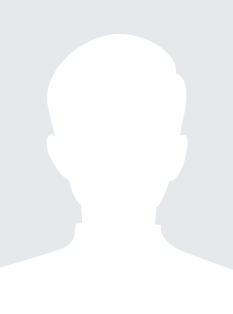 이름OOO영문한문주민번호000000 - 0000000000000 - 0000000000000 - 0000000나이휴대폰00-000-0000전화번호000-0000-0000000-0000-0000000-0000-0000E - mailAB0000@naver.comSNSBlog/ Twitter/ FacebookBlog/ Twitter/ FacebookBlog/ Twitter/ FacebookBlog/ Twitter/ Facebook주소학력사항 (최종학력: OO대학교(4년) 졸업)학력사항 (최종학력: OO대학교(4년) 졸업)학력사항 (최종학력: OO대학교(4년) 졸업)학력사항 (최종학력: OO대학교(4년) 졸업)재학기간학교명 및 전공학점구분0000.00.00OO대학교 OOO학과졸업0000.00.00OO고등학교활동사항활동사항활동사항활동사항기간활동 내용활동구분기관 및 장소어학 자격증어학 자격증어학 자격증어학 자격증언어시험점수기관어학연수어학연수어학연수어학연수어학연수기간과정명기관기관기관수상내역수상내역수상내역수상내역기간상세 내용기관기관자격증자격증자격증자격증취득일자격증/ 면허증등급발행처병역병역병역병역복무기간군별/ 계급/ 병과군별/ 계급/ 병과미필사유